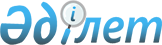 Об установлении публичного сервитутаПостановление акимата Шалкарского района Актюбинской области от 30 июля 2021 года № 227
      В соответствии со статьями 17, 69 и 71-1 Земельного кодекса Республики Казахстан, статьей 31 Закона Республики Казахстан "О местном государственном управлении и самоуправлении в Республике Казахстан", акимат Шалкарского района ПОСТАНОВЛЯЕТ:
      1. Установить публичный сервитут на земельный участок расположенный на территории Кишикумского сельского округа Шалкарского района, общей площадью 38611 гектаров без изъятия у землепользователей, для разведки полезных ископаемых акционерным обществом "Национальная горнорудная компания "Тау-Кен Самрук" (размер доли в праве недропользования 20% (двадцать процентов)) и товариществом с ограниченной ответственностью "Казахстан Фортескью" (размер доли в праве недропользования 80% (восемьдесят процентов)), сроком до 21 февраля 2026 года.
      Сноска. Пункт 1 – в редакции постановления акимата Шалкарского района Актюбинской области от 11.07.2022 № 235 (вводится в действие после дня его первого официального опубликования).


      2. Государственному учреждению "Шалкарский районный отдел земельных отношений" в установленном законодательством порядке обеспечить:
      1) размещение настоящего постановления на интернет-ресурсе акимата Шалкарского района после его официального опубликования.
      3. Контроль за исполнением настоящего постановления возложить на курирующего заместителя акима района.
      4. Настоящее постановление вводится в действие после дня его первого официального опубликования.
					© 2012. РГП на ПХВ «Институт законодательства и правовой информации Республики Казахстан» Министерства юстиции Республики Казахстан
				
      Аким Шалкарского района 

Ж. Жидеханов
